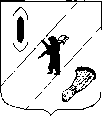 АДМИНИСТРАЦИЯ  ГАВРИЛОВ-ЯМСКОГОМУНИЦИПАЛЬНОГО  РАЙОНАПОСТАНОВЛЕНИЕ20.02.2014 № 236О  внесении изменений и дополнений  в постановление Администрации  Гаврилов-Ямскогомуниципального района от 22.09.2010  №  1276В  целях приведения нормативно-правовой базы в соответствие с действующим законодательством, руководствуясь  статьей  78 Бюджетного кодекса Российской Федерации, статьей 31 Устава Гаврилов-Ямского муниципального района,	АДМИНИСТРАЦИЯ МУНИЦИПАЛЬНОГО РАЙОНА ПОСТАНОВЛЯЕТ:1.Внести изменения и дополнения в постановление Администрации Гаврилов-Ямского муниципального района от 22.09.2010 №1276 «О порядке предоставления субсидий»:1.1  в пункте 9 приложения 1 к постановлению слова «областной и районный бюджеты» заменить  словами  «бюджет муниципального района»;1.2. Приложение 1 постановления дополнить пунктом 10 следующего содержания: «Субсидия, не использованная в текущем финансовом году, подлежит возврату  в областной бюджет в следующем финансовом году».1.3. Приложение 2  постановления дополнить пунктом 10 следующего содержания: «Субсидия, не использованная в текущем финансовом году, подлежит возврату в областной бюджет  в следующем финансовым году».2. Контроль за исполнением постановления возложить на заместителя Главы  Администрации Гаврилов-Ямского муниципального района  Таганова В.Н.3. Постановление опубликовать в официальном печатном издании и разместить на официальном сайте Администрации муниципального района в сети Интернет.4. Постановление вступает в силу с момента официального опубликования.Глава Администрациимуниципального района		                                       В.И.Серебряков	    